（様式ＣＩ－１）公益社団法人日本キャンプ協会　入会申込書   （新規入会団体用）   　　　　　　 　　　　　　　　　　　　　　　　　　　　　　年　　月　　日   太枠内は記入しないでください。（様式ＣＩ－２）課程認定団体申請書                                                         　　　　　　　　 年　　　月　　　日　　　公益社団法人日本キャンプ協会　　　会　長　 殿　　　　　　　　　　　　　　　　申請団体名　　　　　　　　　　　　　　　　　　　　　　　　　　　　　　　                                                           印　　　　　　　　　　　　　　　　団体所在地　公益社団法人日本キャンプ協会の規定に従い講義・実習を行うこととし、下記の書類を添えて課程認定団体の申請を行います。    ①養成カリキュラム実施計画書（別添・様式ＣＩ－２）    ②養成担当講師名簿③事務担当責任者　　　　　　　　　　　　　　　　　　　　（様式ＣＩ－３）養成カリキュラム実施計画書                      　　　　　　 年　　　月　　　日申請団体名　　　　　　　　　　　　　　　　　　　　　１．理論編（１０時間）　　※使用テキスト　『キャンプ指導者入門』　発行：公益社団法人日本キャンプ協会２．実技編（１０時間）※開催要項・シラバス等も添付してください。（様式ＣＩ－４）課程認定内容変更申請書                                                                     　年　　月　　日　公益社団法人日本キャンプ協会  　　　　　　　　会　長　 殿　　　　　　　　　　　　　　　　　　　課程認定団体番号　　　　　　　　　　　　　　　　　　　課程認定団体名　　　　　　　　　　　　　　　　　　　　　　　　　　　　　　　　　　　　　　　　　　　　　　団 体 所 在 地　　　　　　　　　　　　　　　　　　　　　　　　　　　　　　 　　　　　　　　　　　　　　　　　　　事務担当責任者　　　　　　　　　　　　　　　　　　　 印課程認定内容について、下記のとおり変更を申請します。（あてはまる□部分にチェックを入れてください）　キャンプインストラクター養成カリキュラム実施計画書の変更　養成担当講師の変更　団体名称もしくは所在地の変更＜変更前＞＜変更後＞（様式ＣＩ－５）キャンプインストラクター養成実施計画書                                                           　　　　　    　　　　年　　　月　　　日記入　キャンプインストラクター養成（予定）について※5月末までに､郵送、メール（ncaj@camping.or.jp）もしくはFAX（03-3469-0504）にてお送りください。※キャンプインストラクター養成計画が無くても、毎年、必ず提出をしてください。　　                                     　　　　　　　　　　　（様式ＣＩ－６）登録用紙・認定証・試験問題　請求用紙                                                 　　年　　　月　　　日　※直前のお申込みの場合、指定期日に間に合わない可能性があります。2週間程度余裕をもってお申込みください。（様式ＣＩ－７）　※開講の２週間前までにはご注文をお願いしますテキスト「キャンプ指導者入門」注文用紙                                                  　　　　年　　　月　　　日　※直前のお申込みの場合、指定期日に間に合わない可能性があります。余裕をもってお申し込みください。※1回の講習会による追加発注分の送料につきましては、団体でご負担いただきます。※返本は未精算の場合のみ可能です。未精算の請求書・納品書を同封し、残部を事務局へ返送ください。　返本が到着後、改めて請求書を切り直し、再送いたします（返本にかかる送料はご負担ください）。※冊数による割引は以下の通りです。　・10冊～49冊　10％引き　・50冊以上　　20％引き※WEBサイトからのご注文が便利です。下記URLもしくはQRコードからアクセスしてください。　テキスト注文フォーム　（　https://forms.gle/m4ZXQMnpvQBYtRW99　）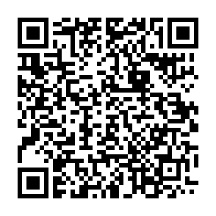 （様式ＣＩ－８）キャンプインストラクター養成実施報告書公益社団法人日本キャンプ協会の規定に従って、キャンプインストラクター養成を行いましたので、下記のとおり報告します。※1「次年度扱い」の登録申請の場合は、「資格認定日」を必ず「翌年の４月１日」としてください。※2 養成カリキュラム（講習会や講義･実習）受講後、キャンプインストラクターに登録する人数をご記入ください。※3 養成カリキュラム（講習会や講義･実習）を受講した人数をご記入ください。　　（B団体は、講義や実習を受けたおおよその人数をご記入ください。）＜※提出書類確認：「キャンプインストラクター養成実施報告書」（本様式）以外の書類＞　　「登録者名簿」（Excel等で作成してください。登録用紙とあわせて確認します。）　「キャンプインストラクター登録用紙」（１・２枚目）※受講№＝合格者名簿番号の記入及び認定日を記入してください。　　※複写のうち３枚目は課程認定団体で保管してください。　「登録諸経費内訳書」（様式ＣＩ－９）　登録諸経費納入済の振替用紙コピー（様式ＣＩ－９に貼付）　実施カリキュラム資料（理論・実技）　　　（キャンプ実習時の参加者用しおりやキャンプ実習報告書を、参考資料として添付してください。）（様式ＣＩ－９）登録諸経費内訳書                                                  　　　　　            年　　　月　　　日作成※2021年度登録者より外税方式に切り替えとなりました。 　◆振込先　　【郵便振替口座】００１９０－３－３４０３１　　　　　　　　　　　　　　  加入者名　公益社団法人日本キャンプ協会※他金融機関から振り込む場合ゆうちょ銀行　○一九（ゼロイチキュウ）店　当座預金　００３４０３１　　　　　　 【銀行口座】三菱UFJ銀行 渋谷中央支店 普通預金 №0030235                         口座名義　シヤ）ニホンキヤンプキヨウカイ※振込明細書のコピーを貼付できない場合は、振込人名義、振込日を必ずご記入ください。ふりがな団 体 名ふりがな団 体 名ふりがな団 体 名所 在 地〒〒〒〒〒〒〒所 在 地〒〒〒〒〒〒〒所 在 地〒〒〒〒〒〒〒電    話Ｆ Ａ ＸＦ Ａ ＸＦ Ａ ＸＥ メ ー ルﾎｰﾑﾍﾟｰｼﾞﾎｰﾑﾍﾟｰｼﾞﾎｰﾑﾍﾟｰｼﾞ団    体代表者名　　　　　　　　　　　　　　　　　　　　（職　名　　　　　　　　　　　　　）　　　　　　　　　　　　　　　　　　　　（職　名　　　　　　　　　　　　　）　　　　　　　　　　　　　　　　　　　　（職　名　　　　　　　　　　　　　）　　　　　　　　　　　　　　　　　　　　（職　名　　　　　　　　　　　　　）　　　　　　　　　　　　　　　　　　　　（職　名　　　　　　　　　　　　　）　　　　　　　　　　　　　　　　　　　　（職　名　　　　　　　　　　　　　）　　　　　　　　　　　　　　　　　　　　（職　名　　　　　　　　　　　　　）団    体代表者名　　　　　　　　　　　　　　　　　　　　（職　名　　　　　　　　　　　　　）　　　　　　　　　　　　　　　　　　　　（職　名　　　　　　　　　　　　　）　　　　　　　　　　　　　　　　　　　　（職　名　　　　　　　　　　　　　）　　　　　　　　　　　　　　　　　　　　（職　名　　　　　　　　　　　　　）　　　　　　　　　　　　　　　　　　　　（職　名　　　　　　　　　　　　　）　　　　　　　　　　　　　　　　　　　　（職　名　　　　　　　　　　　　　）　　　　　　　　　　　　　　　　　　　　（職　名　　　　　　　　　　　　　）団    体代表者名　　　　　　　　　　　　　　　　　　　　（職　名　　　　　　　　　　　　　）　　　　　　　　　　　　　　　　　　　　（職　名　　　　　　　　　　　　　）　　　　　　　　　　　　　　　　　　　　（職　名　　　　　　　　　　　　　）　　　　　　　　　　　　　　　　　　　　（職　名　　　　　　　　　　　　　）　　　　　　　　　　　　　　　　　　　　（職　名　　　　　　　　　　　　　）　　　　　　　　　　　　　　　　　　　　（職　名　　　　　　　　　　　　　）　　　　　　　　　　　　　　　　　　　　（職　名　　　　　　　　　　　　　）事務担当者※郵送物の宛名となります（職　名　　　　　　　　　　　　　）※郵送物の宛名となります（職　名　　　　　　　　　　　　　）※郵送物の宛名となります（職　名　　　　　　　　　　　　　）※郵送物の宛名となります（職　名　　　　　　　　　　　　　）※郵送物の宛名となります（職　名　　　　　　　　　　　　　）※郵送物の宛名となります（職　名　　　　　　　　　　　　　）※郵送物の宛名となります（職　名　　　　　　　　　　　　　）事務担当者※郵送物の宛名となります（職　名　　　　　　　　　　　　　）※郵送物の宛名となります（職　名　　　　　　　　　　　　　）※郵送物の宛名となります（職　名　　　　　　　　　　　　　）※郵送物の宛名となります（職　名　　　　　　　　　　　　　）※郵送物の宛名となります（職　名　　　　　　　　　　　　　）※郵送物の宛名となります（職　名　　　　　　　　　　　　　）※郵送物の宛名となります（職　名　　　　　　　　　　　　　）事務担当者※郵送物の宛名となります（職　名　　　　　　　　　　　　　）※郵送物の宛名となります（職　名　　　　　　　　　　　　　）※郵送物の宛名となります（職　名　　　　　　　　　　　　　）※郵送物の宛名となります（職　名　　　　　　　　　　　　　）※郵送物の宛名となります（職　名　　　　　　　　　　　　　）※郵送物の宛名となります（職　名　　　　　　　　　　　　　）※郵送物の宛名となります（職　名　　　　　　　　　　　　　）事務担当者※郵送物の宛名となります（職　名　　　　　　　　　　　　　）※郵送物の宛名となります（職　名　　　　　　　　　　　　　）※郵送物の宛名となります（職　名　　　　　　　　　　　　　）※郵送物の宛名となります（職　名　　　　　　　　　　　　　）※郵送物の宛名となります（職　名　　　　　　　　　　　　　）※郵送物の宛名となります（職　名　　　　　　　　　　　　　）※郵送物の宛名となります（職　名　　　　　　　　　　　　　）備    考備    考備    考備    考備    考備    考備    考備    考備    考備    考備    考備    考備    考備    考備    考備    考備    考備    考備    考備    考団体の概要等をご記入ください。また、パンフレット等があれば添付してください。団体の概要等をご記入ください。また、パンフレット等があれば添付してください。団体の概要等をご記入ください。また、パンフレット等があれば添付してください。団体の概要等をご記入ください。また、パンフレット等があれば添付してください。団体の概要等をご記入ください。また、パンフレット等があれば添付してください。団体の概要等をご記入ください。また、パンフレット等があれば添付してください。団体の概要等をご記入ください。また、パンフレット等があれば添付してください。協会処理欄Ａ 　Ｂ 　Ｃ 　賛 　他Ａ 　Ｂ 　Ｃ 　賛 　他ＮＯ協会処理欄Ａ 　Ｂ 　Ｃ 　賛 　他Ａ 　Ｂ 　Ｃ 　賛 　他ＮＯ協会処理欄Ａ 　Ｂ 　Ｃ 　賛 　他Ａ 　Ｂ 　Ｃ 　賛 　他ＮＯ   　 資　格　番　号 　　　　　　講　座　担　当　講　師　名  D1-  D1-  D1-  D1-  D1-  D1-  D1-  D1-  D1-  D1-　氏　名電 話　E-mail:FAX科　目　内　容時間実施予定日担当講師備　 考キャンプの特性２キャンプの対象３キャンプの指導３キャンプの安全２科　目　内　容時間実施予定日担当講師備　 考１．キャンプの安全・ファーストエイドの実際・フィールド調査（現地踏査）・危険予知とその対処１２．キャンプの生活技術・テント設営・野外炊事・工具及び道具使用法・ロープワーク・天気予報、観天望気４３．さまざまなアクティビティー野外ゲーム　キャンプソング　キャンプファイアー　登山　ハイキング　キャンプクラフト　星座観察　自然観察　野鳥観察　冒険プログラム　ニュースポーツ　創作芸術活動　雪上活動　地域研究　水辺活動　オリエンテーリング　サイクリング　ウオークラリー　採集活動ナイトプログラムイニシアティブゲーム各種パッケージドプログラム５課程認定団体番号課程認定団体名事務担当責任者部署等部署等事務担当責任者フリガナフリガナ事務担当責任者氏名氏名連　　絡　　先電話FAX連　　絡　　先メールアドレスメールアドレスメールアドレス１．養成の実施予定あり　　なし　（なしの場合は理由：　　　　　　　　　　　　　　　　　　　　　　 ）２．担当講師の変更・追加なし　　変更あり　　追加あり　　　　　　　　（※変更・追加のある場合→変更申請書の提出予定　　月頃）３．事務担当責任者の変更なし　　上記の担当者に変更４．テキストの発注予定　　　　　　　　　　　冊　（　　　　　年　　　月頃の発注予定）５．登録用紙等の請求予定　　　　　　　　　　　枚　（　　　　　年　　　月頃の発注予定）６．養成プログラムの実施予定期間（講義開始から試験終了まで）　①　　　　　年　　　　月　～　　　　　　年　　　月　②　　　　　年　　　　月　～　　　　　　年　　　月③　　　　　年　　　　月　～　　　　　　年　　　月７．養成実施報告書の提出　　（登録申請時期）　①　　　　　年　　　　月 （　当該年度　・　次年度　）扱い　②　　　　　年　　　　月 （　当該年度　・　次年度　）扱い　③　　　　　年　　　　月 （　当該年度　・　次年度　）扱い８．登録者数の予定　　（インストラクター）　合計　　　　　　　　　　　　　人程度通信欄（問い合わせ事項があればお書きください）通信欄（問い合わせ事項があればお書きください）課 程 認 定 番 号課 程 認 定 団 体 名担 当 部 課 名担　当　者　名連　　絡　　先〒〒〒〒〒連　　絡　　先メールアドレスメールアドレス連　　絡　　先電話FAX送 付 希 望 内 容登録用紙　　　　　　　　部認 定 証  　　　　　　　部　　　　　　　　　　　　　　　　　　　　　　　下記の　どちらか　を選択してください試験問題　　　　　　　　部　　　（　①　・②　）登録用紙　　　　　　　　部認 定 証  　　　　　　　部　　　　　　　　　　　　　　　　　　　　　　　下記の　どちらか　を選択してください試験問題　　　　　　　　部　　　（　①　・②　）登録用紙　　　　　　　　部認 定 証  　　　　　　　部　　　　　　　　　　　　　　　　　　　　　　　下記の　どちらか　を選択してください試験問題　　　　　　　　部　　　（　①　・②　）登録用紙　　　　　　　　部認 定 証  　　　　　　　部　　　　　　　　　　　　　　　　　　　　　　　下記の　どちらか　を選択してください試験問題　　　　　　　　部　　　（　①　・②　）登録用紙　　　　　　　　部認 定 証  　　　　　　　部　　　　　　　　　　　　　　　　　　　　　　　下記の　どちらか　を選択してください試験問題　　　　　　　　部　　　（　①　・②　）送　　付　　先※上記団体・担当者宛以外の場合は、施設名、気付部課名、担当者名などを詳しく記入ください。（連絡先と同じ場合は未記入で結構です）〒※上記団体・担当者宛以外の場合は、施設名、気付部課名、担当者名などを詳しく記入ください。（連絡先と同じ場合は未記入で結構です）〒※上記団体・担当者宛以外の場合は、施設名、気付部課名、担当者名などを詳しく記入ください。（連絡先と同じ場合は未記入で結構です）〒※上記団体・担当者宛以外の場合は、施設名、気付部課名、担当者名などを詳しく記入ください。（連絡先と同じ場合は未記入で結構です）〒※上記団体・担当者宛以外の場合は、施設名、気付部課名、担当者名などを詳しく記入ください。（連絡先と同じ場合は未記入で結構です）〒送　　付　　先メールアドレスメールアドレス送　　付　　先電話FAX送　付　期　限年　　　月　　　日　までに※未記入の場合は受注後3営業日以内に発送します。年　　　月　　　日　までに※未記入の場合は受注後3営業日以内に発送します。年　　　月　　　日　までに※未記入の場合は受注後3営業日以内に発送します。年　　　月　　　日　までに※未記入の場合は受注後3営業日以内に発送します。年　　　月　　　日　までに※未記入の場合は受注後3営業日以内に発送します。連絡事項連絡事項連絡事項連絡事項連絡事項連絡事項氏名・団体名担当部課名・氏名担当部課名・氏名住所・連絡先　〒　〒　〒住所・連絡先　〒　〒　〒メールアドレス電話番号FAX注文数冊冊冊注文数冊冊冊　＜テキスト送付先住所＞ ※施設名、気付、部課名、担当者名など詳細に記入してください。（上記の連絡先と同じ場合は未記入で結構です）   〒電　話　　　　　（           ）　＜テキスト送付先住所＞ ※施設名、気付、部課名、担当者名など詳細に記入してください。（上記の連絡先と同じ場合は未記入で結構です）   〒電　話　　　　　（           ）　＜テキスト送付先住所＞ ※施設名、気付、部課名、担当者名など詳細に記入してください。（上記の連絡先と同じ場合は未記入で結構です）   〒電　話　　　　　（           ）　＜テキスト送付先住所＞ ※施設名、気付、部課名、担当者名など詳細に記入してください。（上記の連絡先と同じ場合は未記入で結構です）   〒電　話　　　　　（           ）　＜テキスト送付先住所＞ ※施設名、気付、部課名、担当者名など詳細に記入してください。（上記の連絡先と同じ場合は未記入で結構です）   〒電　話　　　　　（           ）　＜テキスト送付先住所＞ ※施設名、気付、部課名、担当者名など詳細に記入してください。（上記の連絡先と同じ場合は未記入で結構です）   〒電　話　　　　　（           ）　＜テキスト送付先住所＞ ※施設名、気付、部課名、担当者名など詳細に記入してください。（上記の連絡先と同じ場合は未記入で結構です）   〒電　話　　　　　（           ）　＜テキスト送付先住所＞ ※施設名、気付、部課名、担当者名など詳細に記入してください。（上記の連絡先と同じ場合は未記入で結構です）   〒電　話　　　　　（           ）　＜テキスト送付先住所＞ ※施設名、気付、部課名、担当者名など詳細に記入してください。（上記の連絡先と同じ場合は未記入で結構です）   〒電　話　　　　　（           ）　＜テキスト送付先住所＞ ※施設名、気付、部課名、担当者名など詳細に記入してください。（上記の連絡先と同じ場合は未記入で結構です）   〒電　話　　　　　（           ）　＜テキスト送付先住所＞ ※施設名、気付、部課名、担当者名など詳細に記入してください。（上記の連絡先と同じ場合は未記入で結構です）   〒電　話　　　　　（           ）　＜テキスト送付先住所＞ ※施設名、気付、部課名、担当者名など詳細に記入してください。（上記の連絡先と同じ場合は未記入で結構です）   〒電　話　　　　　（           ）　＜テキスト送付先住所＞ ※施設名、気付、部課名、担当者名など詳細に記入してください。（上記の連絡先と同じ場合は未記入で結構です）   〒電　話　　　　　（           ）　＜テキスト送付先住所＞ ※施設名、気付、部課名、担当者名など詳細に記入してください。（上記の連絡先と同じ場合は未記入で結構です）   〒電　話　　　　　（           ）　＜テキスト送付先住所＞ ※施設名、気付、部課名、担当者名など詳細に記入してください。（上記の連絡先と同じ場合は未記入で結構です）   〒電　話　　　　　（           ）　＜テキスト送付先住所＞ ※施設名、気付、部課名、担当者名など詳細に記入してください。（上記の連絡先と同じ場合は未記入で結構です）   〒電　話　　　　　（           ）　＜テキスト送付先住所＞ ※施設名、気付、部課名、担当者名など詳細に記入してください。（上記の連絡先と同じ場合は未記入で結構です）   〒電　話　　　　　（           ）　＜テキスト送付先住所＞ ※施設名、気付、部課名、担当者名など詳細に記入してください。（上記の連絡先と同じ場合は未記入で結構です）   〒電　話　　　　　（           ）　＜テキスト送付先住所＞ ※施設名、気付、部課名、担当者名など詳細に記入してください。（上記の連絡先と同じ場合は未記入で結構です）   〒電　話　　　　　（           ）　＜テキスト送付先住所＞ ※施設名、気付、部課名、担当者名など詳細に記入してください。（上記の連絡先と同じ場合は未記入で結構です）   〒電　話　　　　　（           ）　＜テキスト送付先住所＞ ※施設名、気付、部課名、担当者名など詳細に記入してください。（上記の連絡先と同じ場合は未記入で結構です）   〒電　話　　　　　（           ）　＜テキスト送付先住所＞ ※施設名、気付、部課名、担当者名など詳細に記入してください。（上記の連絡先と同じ場合は未記入で結構です）   〒電　話　　　　　（           ）　＜テキスト送付先住所＞ ※施設名、気付、部課名、担当者名など詳細に記入してください。（上記の連絡先と同じ場合は未記入で結構です）   〒電　話　　　　　（           ）　＜テキスト送付先住所＞ ※施設名、気付、部課名、担当者名など詳細に記入してください。（上記の連絡先と同じ場合は未記入で結構です）   〒電　話　　　　　（           ）　＜請求書送付先＞   〒※上記の｢氏名･団体名｣と異なる場合に記入してください。　＜請求書送付先＞   〒※上記の｢氏名･団体名｣と異なる場合に記入してください。　＜請求書送付先＞   〒※上記の｢氏名･団体名｣と異なる場合に記入してください。　＜請求書送付先＞   〒※上記の｢氏名･団体名｣と異なる場合に記入してください。　＜請求書送付先＞   〒※上記の｢氏名･団体名｣と異なる場合に記入してください。　＜請求書送付先＞   〒※上記の｢氏名･団体名｣と異なる場合に記入してください。　＜請求書送付先＞   〒※上記の｢氏名･団体名｣と異なる場合に記入してください。　＜請求書送付先＞   〒※上記の｢氏名･団体名｣と異なる場合に記入してください。　＜請求書送付先＞   〒※上記の｢氏名･団体名｣と異なる場合に記入してください。　＜請求書送付先＞   〒※上記の｢氏名･団体名｣と異なる場合に記入してください。　＜請求書送付先＞   〒※上記の｢氏名･団体名｣と異なる場合に記入してください。　＜請求書送付先＞   〒※上記の｢氏名･団体名｣と異なる場合に記入してください。＜請求書宛名＞※上記の｢氏名･団体名｣と異なる場合に記入してください。＜請求書宛名＞※上記の｢氏名･団体名｣と異なる場合に記入してください。＜請求書宛名＞※上記の｢氏名･団体名｣と異なる場合に記入してください。＜請求書宛名＞※上記の｢氏名･団体名｣と異なる場合に記入してください。　＜備　考＞　＜備　考＞　＜備　考＞　＜備　考＞　＜備　考＞　＜備　考＞　＜備　考＞　＜備　考＞　＜備　考＞　＜備　考＞　＜備　考＞　＜備　考＞報告書提出日年　　　　月　　　　日年　　　　月　　　　日年　　　　月　　　　日年　　　　月　　　　日年　　　　月　　　　日年　　　　月　　　　日年　　　　月　　　　日年　　　　月　　　　日課程認定団体番号課程認定団体名実施団体名事務担当者氏名 　印 　印 　印 　印 　印 　印 　印 　印事務担当者氏名 　印 　印 　印 　印 　印 　印 　印 　印事務担当者氏名メールアドレスメールアドレス事務担当者氏名電話FAXFAX担当講師氏名（指導者資格番号）（D1-    　　 ）（D1-    　　 ）（D1-    　　 ）（D1-    　　 ）（D1-    　　 ）（D1-　　　　）（D1-　　　　）（D1-　　　　）担当講師氏名（指導者資格番号）（D1-　　　   ）（D1-　　　   ）（D1-　　　   ）（D1-　　　   ）（D1-　　　   ）（D1-　　　　）（D1-　　　　）（D1-　　　　）担当講師氏名（指導者資格番号）（D1-　　　   ）（D1-　　　   ）（D1-　　　   ）（D1-　　　   ）（D1-　　　   ）（D1-　　　　）（D1-　　　　）（D1-　　　　）担当講師氏名（指導者資格番号）（D1-　 　　　）（D1-　 　　　）（D1-　 　　　）（D1-　 　　　）（D1-　 　　　）（D1-　　　　）（D1-　　　　）（D1-　　　　）担当講師氏名（指導者資格番号）（D1-　 　　　）（D1-　 　　　）（D1-　 　　　）（D1-　 　　　）（D1-　 　　　）（D1-　　　　）（D1-　　　　）（D1-　　　　）養成実施期間　　年　　　月　　　日  ～　　　　　  年　　　月　　　日　　年　　　月　　　日  ～　　　　　  年　　　月　　　日　　年　　　月　　　日  ～　　　　　  年　　　月　　　日　　年　　　月　　　日  ～　　　　　  年　　　月　　　日　　年　　　月　　　日  ～　　　　　  年　　　月　　　日　　年　　　月　　　日  ～　　　　　  年　　　月　　　日　　年　　　月　　　日  ～　　　　　  年　　　月　　　日　　年　　　月　　　日  ～　　　　　  年　　　月　　　日資格認定日※1（西暦）　　　　　　 年　　　　月　　　　日（西暦）　　　　　　 年　　　　月　　　　日（西暦）　　　　　　 年　　　　月　　　　日（西暦）　　　　　　 年　　　　月　　　　日（西暦）　　　　　　 年　　　　月　　　　日（西暦）　　　　　　 年　　　　月　　　　日（西暦）　　　　　　 年　　　　月　　　　日（西暦）　　　　　　 年　　　　月　　　　日登録者数※2名名名養成カリキュラム受講者数※3養成カリキュラム受講者数※3養成カリキュラム受講者数※3養成カリキュラム受講者数※3名①１５，３００円　×　　   　人　＝　　　　　　　　円②課程認定団体収納金  ２，０００円　×　　    人　＝　　　　　  　 円日本キャンプ協会への送金額 （ ① － ② ）１３，３００円　×　　　　　　人　＝                        　円　どちらかに  　を入れてください。　　　　　　　　　　　　　　　　　　　　　　　振込明細書コピー貼付　　郵便振替口座へ振込み　銀行口座へ振込み振　込　日　　　　　　　年　　　　　月　　　　　日　　振込人名義　　　　　　　　　　　　　　　　　　　　　　　　　　　　　　　　　　　※課程認定団体名と異なる場合はご記入ください。　どちらかに  　を入れてください。　　　　　　　　　　　　　　　　　　　　　　　振込明細書コピー貼付　　郵便振替口座へ振込み　銀行口座へ振込み振　込　日　　　　　　　年　　　　　月　　　　　日　　振込人名義　　　　　　　　　　　　　　　　　　　　　　　　　　　　　　　　　　　※課程認定団体名と異なる場合はご記入ください。　どちらかに  　を入れてください。　　　　　　　　　　　　　　　　　　　　　　　振込明細書コピー貼付　　郵便振替口座へ振込み　銀行口座へ振込み振　込　日　　　　　　　年　　　　　月　　　　　日　　振込人名義　　　　　　　　　　　　　　　　　　　　　　　　　　　　　　　　　　　※課程認定団体名と異なる場合はご記入ください。　どちらかに  　を入れてください。　　　　　　　　　　　　　　　　　　　　　　　振込明細書コピー貼付　　郵便振替口座へ振込み　銀行口座へ振込み振　込　日　　　　　　　年　　　　　月　　　　　日　　振込人名義　　　　　　　　　　　　　　　　　　　　　　　　　　　　　　　　　　　※課程認定団体名と異なる場合はご記入ください。　どちらかに  　を入れてください。　　　　　　　　　　　　　　　　　　　　　　　振込明細書コピー貼付　　郵便振替口座へ振込み　銀行口座へ振込み振　込　日　　　　　　　年　　　　　月　　　　　日　　振込人名義　　　　　　　　　　　　　　　　　　　　　　　　　　　　　　　　　　　※課程認定団体名と異なる場合はご記入ください。　どちらかに  　を入れてください。　　　　　　　　　　　　　　　　　　　　　　　振込明細書コピー貼付　　郵便振替口座へ振込み　銀行口座へ振込み振　込　日　　　　　　　年　　　　　月　　　　　日　　振込人名義　　　　　　　　　　　　　　　　　　　　　　　　　　　　　　　　　　　※課程認定団体名と異なる場合はご記入ください。　どちらかに  　を入れてください。　　　　　　　　　　　　　　　　　　　　　　　振込明細書コピー貼付　　郵便振替口座へ振込み　銀行口座へ振込み振　込　日　　　　　　　年　　　　　月　　　　　日　　振込人名義　　　　　　　　　　　　　　　　　　　　　　　　　　　　　　　　　　　※課程認定団体名と異なる場合はご記入ください。　どちらかに  　を入れてください。　　　　　　　　　　　　　　　　　　　　　　　振込明細書コピー貼付　　郵便振替口座へ振込み　銀行口座へ振込み振　込　日　　　　　　　年　　　　　月　　　　　日　　振込人名義　　　　　　　　　　　　　　　　　　　　　　　　　　　　　　　　　　　※課程認定団体名と異なる場合はご記入ください。　どちらかに  　を入れてください。　　　　　　　　　　　　　　　　　　　　　　　振込明細書コピー貼付　　郵便振替口座へ振込み　銀行口座へ振込み振　込　日　　　　　　　年　　　　　月　　　　　日　　振込人名義　　　　　　　　　　　　　　　　　　　　　　　　　　　　　　　　　　　※課程認定団体名と異なる場合はご記入ください。　どちらかに  　を入れてください。　　　　　　　　　　　　　　　　　　　　　　　振込明細書コピー貼付　　郵便振替口座へ振込み　銀行口座へ振込み振　込　日　　　　　　　年　　　　　月　　　　　日　　振込人名義　　　　　　　　　　　　　　　　　　　　　　　　　　　　　　　　　　　※課程認定団体名と異なる場合はご記入ください。　どちらかに  　を入れてください。　　　　　　　　　　　　　　　　　　　　　　　振込明細書コピー貼付　　郵便振替口座へ振込み　銀行口座へ振込み振　込　日　　　　　　　年　　　　　月　　　　　日　　振込人名義　　　　　　　　　　　　　　　　　　　　　　　　　　　　　　　　　　　※課程認定団体名と異なる場合はご記入ください。